ObjectiveTo pursue a long term career in a top notch organization that provides opportunities for career growth and professional development in a challenging and competitive environment where my excellent communication & organizational skills could maximize profitability.Core Competencies:Possess strong analytical, problem solving, written and verbal communication skillsA good team playerInterpersonal and relationship - building skillsResearch and intelligence gatheringGood Presentation / public-speaking skillsTime ManagementIT Skills: Hands on experience in SAP and MS Office tools.Planning & OrganizingWork Experience						                                  Temporary jobs Company: ATN Media FZ LLC 			                       Period: June’2012 – Sep’2012Position: Sales CoordinatorReporting to the Director & General Manager on the daily sales achievedCoordinating with the Sales Managers & Sales Team of all the branchesTraining the new recruits on sales presentations and documentationGenerating daily Sales reports in Oracle databaseEnsuring accuracy in the Contract Forms filled by the Sales ExecutivesDesigning the Artworks & Specimens referring client’s data and if required, directly contacting the customer for artwork designs/ materialPreparing the Incentive Chart based upon performance  Generate Management reports, Barter reports & Quarter reportsCoordinating with the Production Dept, EDP Dept & Editorial DeptHandling customer enquiry & sales team enquiryCoordinating with Administration and Accounts department over incentives and related issuesPreparing confidential letters, proposals and memorandumsCompany: Syed Ali Shipping Agency				    Period: Aug’2009 – Feb’2009Position: CoordinatorPrepare bills of lading; check items to be shipped against work orders to ascertain that quantities, destination, and routing are correct.Prepare export declaration form, pro-forma invoice.Maintain department database, prepare routine reports, and file shipping records.Record tracking information, dimensions, weight and special notations including packing instructions.Take quotes from various shipping companies to determine the apt one based on the packages destination and required delivery time.Logistic co-ordination for timely delivery of the containers to the port, arranging for seal.Company: Coromandel Fertilizers Limited                              Period: May’2008 – Oct’2008Position: Retail Stores ManagerManaging allotted retail stores Marketing to increase salesPromotional activities Creating awareness among customers about products Reaching assigned targetsSupervising sub-ordinates and help them reach targetsReporting of day to day activities in the branch office to the head officeMaintenance of stores and satisfying the customers at every touch pointCompany: Cygnus HR Solutions			                       Period: June’2007 – May’2007Position: HR Recruiter & CounselorIdentifying the requirements of HR in various consulting companiesRecruitment of personnel based on client requirementConduct interviews and identifying the talent of applicantsPackage negotiationsAcademic Qualifications2007	Master's degree in M.B.A. from NIST, Andhra University 2005	B.Com graduate from Gowri degree college, Andhra University2002	Intermediate studies in CEC from Gayathri Vidya Parishad, Vishakhapatnam2000	SSC from SSV High School, VishakhapatnamSoftware SkillsOperating Systems		: Windows Vista, WINDOWS NT/2000/XP/98/95Office Suite			: MS-Word, Outlook, Excel, PowerPointERP				: SAPPersonal DetailsDate of Birth			: October 22, 1984Linguistic Capabilities		: Well versed in English, Hindi and Telugu Strengths			: Punctual, Friendly, Obedient, Willingness to Learn 			 Hobbies			: Interacting with people, listening music, reading and surfing netIndividual Assessment:I perceive myself to be an individual dedicated to undertake my responsibilities to the best of my abilities. My optimistic thinking, punctuality, honesty and hard work are my major strengths.is given by me is true to the best of my knowledge.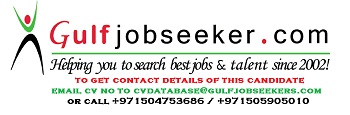 Gulfjobseeker.com CV No: 1507800